Dear colleagues,This is the Dropbox link in preparation for BEPP Draft submission tomorrow, 3rd November 2015 at 4pm.I have included the excel spreadsheet of the catalytic projects and this “read me” document to ensure the link is working.The Draft is shaping up to be a prototype <50 page core BEPP document supported by annexures and cross-referencing previous submissions.Naturally, we have not yet mastered the content structure as per the guidelines issued a few weeks ago but will continue working with them in the coming months and look forward to structuring the IGR session around the Built Environment Value Chain (BEVC) and the key strategic themes. Thanks for your support and encouragement and feedback on the current BEPP and we look forward to working with you to finalise the final output during 2016.Should you require any further information please do not hesitate to contact me.Kind regards,Peter Ahmad071 141 99782nd November 2015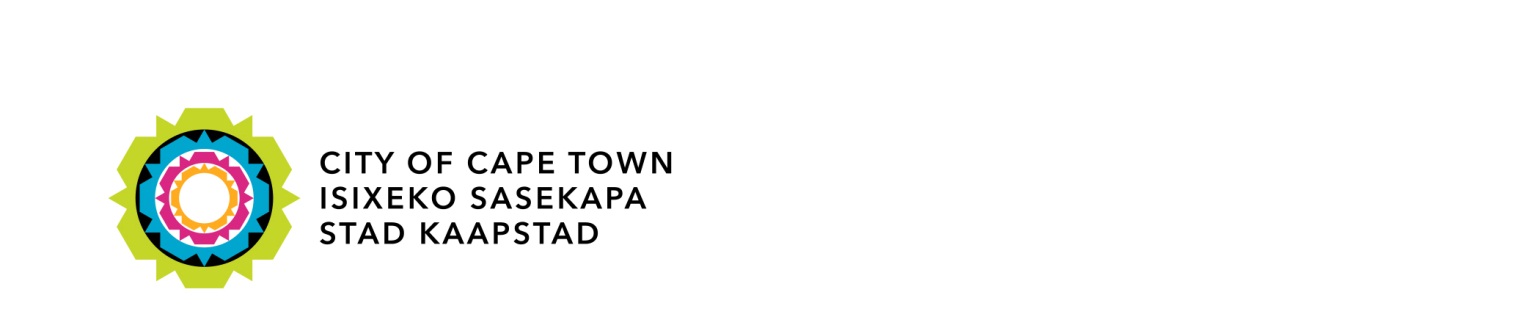 ENERGY, Environment and Spatial PlanningSpatial Planning and Urban DesignPeter AhmadManager: Metropolitan PlanningCity of Cape Town Built Environment Performance Plan (BEPP) 2016/17Draft: Work In Progress